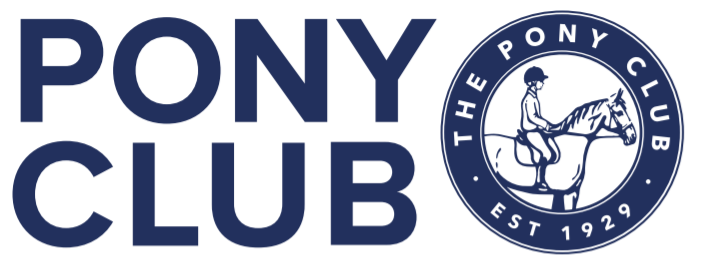 POLO 2024KINDLY ORGANISED BY THE ROYAL ARTILLERY BRANCH OF THE PONY CLUBFRIENDLY for JORROCKS, HANDLEY CROSS, SURTEES, LORINER/RENDELL/LANGFORD 
By kind permission of Tedworth Park Polo Club
Address:  Tedworth Polo Club, Tedworth Park, Tidworth, SP9 7AH What3Words: ///desktop.lads.workforceDate of event: Monday August 5th 2024Entries Open: 05/07/23Entries Close: 29/07/23Chukka times will be published on 03/08/23 Event ContactsOrganiser Name, Email & Phone Number:Georgina Spring: georgina@springoaklands.co.uk 07747 033728 (not after 7pm please)Event Secretary Name, Email & Phone Number:  As AboveEntries Secretary:  Horse- Events all entry queries to www.horse-events.co.uk,  info@horse-events.co.uk Tel: 07962 251696 (not after 7pm please)Classes:	Branch Name:                                                             Branch Manager:Contact details: (Mobile & email)Details required per player:ENTRIES:All entries should be made online using www.horse-events.co.uk. 
For Pony Club entries you will need your membership number and Branch/Centre to enter.

Horse and/or rider changes and team cancellations before the closing date can be made online by logging into your Horse Events account.
IF YOU HAVE ANY DIFFICULTIES ENTERING ONLINE PLEASE DO NOT HESITATE TO CONTACT HORSE- EVENTS Email: Info@horse-events.co.uk Tel: 07962251696 not after 7pmAll entries are subject to a non-refundable booking fee as stated online. Substitutions After Close of EntriesAfter the closing date for entries, substitutions may only be made as per P.C. Polo Rules 2024. Please email your changes after the closing date to cjhitchman@me.com. (PLEASE NOTE ONCE THE DRAW IS ISSUED THERE CAN BE NO FURTHER CHANGES): Withdrawals & RefundsIn the event of a team entering a tournament and subsequently withdrawing, the expectation must be that the entry fee will not be refunded. However, in some situations some refund may be made at the discretion of the organiser.In the event of abandonment or cancellation 50% of the entry fee will be refunded.In the event of insufficient entries, all entry money less a £1 admin fee per person will be refunded.Prizes & Prize Giving:Prize giving will take place at the end of play on 05/08/24 Prizes in kind.Eligibility:Please refer to Rule 2.4 and Section 3. of the 2024 Polo Rule Book.All rules are available at - https://pcuk.org/officials/rulebooks/ ENTRY CONDITIONS:To be run in accordance with Pony Club Polo Rules 2024
Please ensure your members comply with eligibility and hat tagging rules and have a responsible adult present. Please also note that tack will be checked in accordance with Pony Club Polo Rules 2024 before the teams go on the pitch and non-compliance may result in the team not being able to play. 
Late entries may be accepted at the organiser’s discretion.  Late entry Surcharge: £20 per team, £5 per person
Queries may only be raised via the Organiser by the DC or their appointee. Protests / objections will be managed as per Rule 4.11.
Photographic Rights – competitors and their parents/guardians have given permission for any photographic and/or film or TV footage taken of persons or horses/ponies taking part in Pony Club events to be used and published in any media whatsoever for editorial purposes, press information or advertising by or on behalf of the Pony Club and/or Official Sponsors of the Pony Club.
A valid passport and vaccination record must accompany the horse/pony to this event and must be available for inspection if required by event officials. Vaccinations must be in accordance with the Pony Club Polo Rule Book 2024LEGAL LIABILITY:LEGAL LIABILITY  Save for death or personal injury caused by the negligence of the Organisers, or anyone for whom they are in law responsible, neither the Organisers of any event to which these rules apply, nor the Pony Club, nor any agent, employee or representative of these bodies, accepts any liability for any accident, loss, damage, injury or illness to horses, owners, riders, spectators, land, cars, their contents and accessories, or any other person or property whatsoever, whether caused by their negligence, breach of contract or in any other way whatsoever.HEALTH, SAFETY & WELFARE:The Organisers of this Event have taken reasonable precautions to ensure the health and safety of everyone present.  For these measures to be effective, everyone must take all reasonable precautions to avoid and prevent accidents occurring and must obey the instructions of the Organisers and all the Officials and Stewards.ADDITIONAL INFORMATION:Approx 10am start and the programme will be run in the typical pony club polo format.This is a Friendly tournament so players may enter teams that are not necessarily the teams that they will be playing with during the qualifiers and Cowdray.  The teams entered must be complete, if you are an individual wanting to play please contact your PC polo branch manager (BM) to help find you a team, if you don’t have a BM please contact the organiser who will try to help.Horse hire is available from Tedworth Polo Club but do book early. Contact info@tedworthparkpolo.com or call 01980 846705 (office hours only).  Prize giving will be at the end of play and the expectation is that all teams will stay for this.There will be an information letter sent out with the draw and schedule.Coffees, savoury food and sweet snacks will be available from The Hub situated near to the club house.It is not possible to camp overnight at the venue however if you contact the Organiser we can ask nearby PC families who may be able to allow use of a field for camping. This is an unofficial arrangement and the organisers have no responsibility or liability for this in anyway.Please tidy up after yourselves and leave the grounds as you find them.All dogs must be kept on leads please but ideally left at home.Class NameEntry Fee per Team Number of Teams Jorrocks£200JOPPS£200Handley Cross£200Surtees£200Loriner/Rendell (Langford teams may enter this section please can you identify if you are a Langford team)£200Section:Name & P/C NoTeamNameTeamColoursAge (as on 1/1/24)H’Cap(ifApplic.)Branch(if diff to team)